Часть II. ТЕХНИЧЕСКОЕ ЗАДАНИЕна выполнение работ по устройству приюта для безнадзорных и бродячих животных в городе Югорске.Предмет контракта: выполнение работ по устройству приюта для безнадзорных и бродячих животных в городе Югорске.Место выполнения работ: Ханты-Мансийский автономный округ-Югра, г. Югорск, ул. Гастелло, участок 32а.Срок выполнения работ:- начало: с даты заключения муниципального  контракта;- окончание: 15 ноября 2021 года.Объем и характеристика выполняемых работ указана в Локальном сметном расчете в ценах 2001 года  (Приложение к техническому заданию) предоставляется отдельным файлом и является неотъемлемой частью документации об аукционе.Общие технические условия.Применяемая технология и методы изготовления должны соответствовать стандартам, строительным нормам и правилам и иным действующим на территории РФ нормативно-правовым актам. Требуемое качество работ и надежность объекта должны обеспечиваться Подрядчиком путем осуществления комплекса технических, экономических и организационных мер эффективного контроля на всех стадиях выполнения работ. Работы, выполненные с нарушениями требований нормативных документов, не согласованными с представителями Заказчика, принимаются только после переделки (исправления). Качественные характеристики объекта закупкиВсе работы должны быть выполнены в соответствии с требованиями действующего законодательства, строительных норм и правил (СНиП), государственных стандартов (ГОСТ), санитарных норм и правил (СанПиН) и иных нормативных правовых документов, регламентирующих порядок и качество выполнения работ, последовательность и технологию работ, являющихся предметом контракта.Все применяемые и используемые в ходе выполнения работ товары, материалы и оборудование должны иметь действующие сертификаты соответствия, сертификаты качества, гигиенические сертификаты и должны быть произведены на территории Российской Федерации, а так же сертификаты пожарной безопасности, технические паспорта и протоколы испытаний и разрешены для использования на территории РФ. Использование бывших в употреблении материалов запрещается.Строительные конструкции должны соответствовать требованиям норм пожарной безопасности.Выполнение сопутствующих работ (погрузка, разгрузка, вывоз мусора и т.п.) Подрядчиком осуществляется за свой счет. Требования к сроку и объему предоставления гарантии качества работ:Гарантии качества распространяются на все конструктивные элементы и работы, выполненные Подрядчиком по контракту.Срок предоставления гарантии на выполненные работы устанавливается в размере 36 (тридцать шесть) календарных месяцев с даты подписания акта приемки результата исполнения контракта Муниципальным заказчиком. 	В случае если по тексту настоящей документации об электронном аукционе, включая приложения к документации в виде отдельных документов (файлов) содержатся указания на товарные знаки в отношении товаров, использование которых осуществляется в ходе исполнения контракта, применительно к таким товарным знакам следует читать «или эквивалент».Требования к применяемым материалам при выполнении работ:Описание конструктивных решенийПлан здания.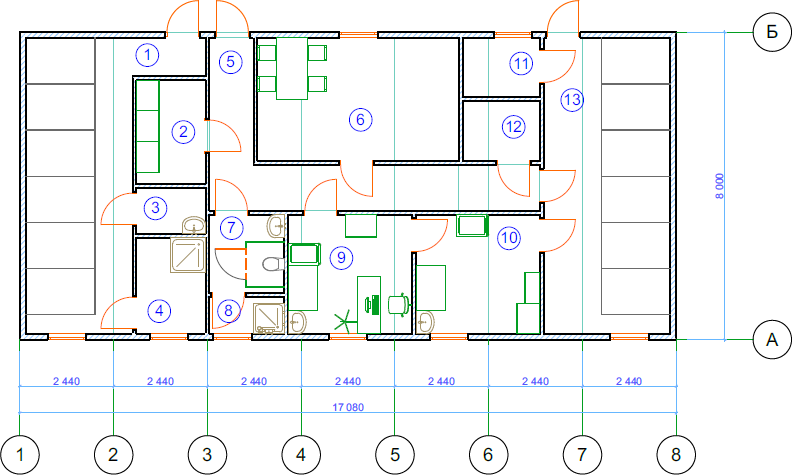 Дополнительная комплектация:№ п/пНаименование товараТехнические показателиСтрана происхождения товара1ЗданиеЗдание по технологии легких металлоконструкций. Состав комплекта включает в себя: основание, металлический каркас (ЛСТК) с метизной группой, ограждающие конструкции здания, внутренняя отделка, внутренние инженерные сети.Размеры 8,0x17,08x2,5 мПлощадь 136,6 м2Российская Федерация2КалиткаКалитка металлическая стандартная 2х1 м, диаметр прутка 5 ммРоссийская Федерация3ОграждениеОграждение из 3Д-панелей, диаметр 5 мм, высота ограждения 2,5 м, ширина панелей - 3 мРоссийская Федерация4СветильникУличный консольный светодиодный светильник  100 Вт.В соответствии с ГОСТ Р 54350-2015Российская Федерация5ЭлектросчетчикЭлектросчетчик Матрица NP 73 Е, трехфазный. В соответствии с ГОСТ 31818.11-2012Российская Федерация6Трансформатор токаТрансформатор тока ТТИ-30 150/5А 5 ВА, напряжением не более 10 кВт.В соответствии с ГОСТ 7746-2015Российская Федерация7КабельКабель СИП2 4х70 мм - 0,6/1Российская Федерация8Насосная станцияНасосная станция  с характеристиками:  Высота подъема, м 40Мощность, Вт 1200Объем бака, л 24 Производительность, л/мин 70Российская Федерацияп/пэлемент зданияописание,  характеристики1Основание- плиты дорожные на щебеночно-песчаной подготовке- обвязка швеллером- армированная цементно-песчаная стяжка2Металлический каркас (ЛСТК) с метизной группой  -панели и фермы - система кровельных прогонов  - связевые секции - элементы пространственной жесткости - доборные элементы связей конструкции (уголки, пластины)3Ограждающие конструкции кровли Кровля двускатная- профилированный лист НС-35 окрашенный (снаружи)- утеплитель: минераловатный «11-15 кг/м3», 200 мм      - профилированный лист С-8 окрашенный (внутри)- гидроизоляционная мембрана- пароизоляционная пленка  - коньковая планка- ветровая планка4Ограждающие конструкции наружных стен - профилированный лист С-8 окрашенный (снаружи) - утеплитель: минераловатный «11-15 кг/м3», 150 мм - лист стальной оцинкованный гладкий окрашенный (внутри) - гидроизоляционная мембрана - пароизоляционная пленка- нащельники угловые5Проемы- двери металлические утепленные 900x2100 мм с доводчиком – 3 шт.- окно ПВХ поворотно-откидное 1000x1200 мм с москитной сеткой– 5 шт.- окно ПВХ откидное 1000x400 мм с москитной сеткой – 2 шт.- откосы- отливы- подоконники6Перегородки - утеплитель: минераловатный «11-15 кг/м3», 100 мм- профилированный лист С-8 окрашенный7Внутренняя отделка - облицовка стен ПВХ панелям- облицовка потолков ПВХ панелями- устройство покрытия пола из керамогранита- устройство покрытия пола из линолеума (коммерческого, полукоммерческого)- двери внутренние МДФ 900x2100 мм, 800x2100 мм, - 9 шт.- двери ПВХ 800x2100 мм – 3шт.8Внутренние инженерные сети -  электроснабжение и электроосвещение- вентиляция- холодное водоснабжение от внешних источников- горячее водоснабжение от накопительного водонагревателя на 100л – 1 шт.- водоотведение- сантехнические приборы: умывальник со смесителем керамический – 4 шт.унитаз-компакт – 1 шт., поддон душевой со смесителем и шторкой – 1 шт.- пожарная сигнализация9Входные группы-  крыльцо с козырьком и внешним тамбуром – 3 компл.- вентиляционные решетки на фронтонах№п/пНаименование оборудованияПомещениеКол-во1Стол ветеринарный универсальный СВУ-2/01Смотровая12Шкаф медицинский для медикаментов и расходных материалов HILFE МД 1 1650/SGСмотровая13Стол-тележка медицинская BLQ 008 (МЕТ ТР-200)Смотровая14Стойка для капельницы ТД ВЕТ VSP-02 на колёсиках с четырьмя держателямиСмотровая15Светильник хирургический передвижной бестеневой L-734Операционная16Камера для хранения стерильных медицинских инструментов КБ-03-Я-ФПОперационная17Сухожаровой шкаф для стерилизации инструментов ГП-20Операционная18Металлический шкаф для хранения одежды и инвентаря ШРМ-АК-УКарантин29Стол для персонала, материал каркаса ЛДСППомещениеперсонала110Стул для персонала и посетителей, металлический каркасПомещениеперсонала211Шкаф металлический для хранения инвентаряИнвентарная112шкаф для хранения кормовсухихСклад длякормов3